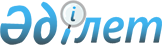 Об утверждении образца паспорта гражданина Республики Казахстан (описание)
					
			Утративший силу
			
			
		
					Постановление Кабинета Министров Республики Казахстан от 22 апреля 1994 г. N 429. Утратило силу постановлением Правительства Республики Казахстан от 24 декабря 2008 года № 1235       Сноска. Утратило силу постановлением Правительства РК от 24.12.2008 № 1235 (порядок введения в действие см. п. 6 ).       В целях повышения системы защиты паспорта гражданина Республики Казахстан и совершенствования его заполнения, а также ввиду внесения изменений Государственной терминологической комиссией при Кабинете Министров Республики Казахстан в правописание наименования Республики Казахстан в английском варианте Кабинет Министров Республики Казахстан постановляет: 

      1. Утвердить прилагаемый образец паспорта гражданина Республики Казахстан (описание). 

      Министерству юстиции Республики Казахстан обеспечить изготовление бланков паспортов гражданина Республики Казахстан в соответствии с его описанием. <*> 

      Сноска. В пункт 1 внесены изменения - постановлением Правительства РК от 14 февраля 2005 г. N 140 . 

      2. Признать утратившим силу пункт 1 постановления Кабинета Министров Республики Казахстан от 5 апреля 1993 г. N 256 "Об утверждении Положения о паспортной системе в Республике Казахстан" в части утверждения образца паспорта гражданина Республики Казахстан (описание) (САПП Республики Казахстан, 1993 г., N 10, ст.124). 

         Премьер-министр 

Республики Казахстан 

                                   Утвержден 

                         постановлением Кабинета Министров 

                               Республики Казахстан 

                             от 22 апреля 1994 г. N 429 

                       Образец паспорта 

                гражданина Республики Казахстан 

                         (описание) 

       1. Размер книжки паспорта 88х125 мм, внутри которой размещается 16 листов, изготовленных из специальной бумаги с водяными знаками. Надписи и разграфления на листах паспорта выполнены краской черного цвета. 

     2. Обложка паспорта голубого цвета - цвета Государственного флага Республики Казахстан, на ней размещены выполненные золотистым цветом:      а) тисненная надпись на казахском и английском языках 

                    КАЗАКСТАН РЕСПУБЛИКАСЫ 

                    REPUBLIC OF KAZAKHSTAN 

     б) в центре - Герб Республики Казахстан 

     в) ниже Герба - тисненная надпись 

                         ПАСПОРТ 

                         PASSPORT      На внутренней стороне обложки цветное изображение Герба Республики Казахстан. <*> 

     Сноска. В пункт 2 внесены изменения - постановлением Правительства РК от 2 ноября 2001 г. N 1394  P011394_   . 

     3. На первой странице паспорта размещена надпись на казахском, русском и английском языках:      Паспорт Казакстан Республикасынын меншiгi болып табылады, ал 

     онын иесi Казакстан Республикасынын коргауында болады. 

     Паспорт является собственностью Республики Казахстан, а его 

     владелец находится под защитой Республики Казахстан. 

     Passport is the property of the Republic of Kazakhstan and its 

  

     owner is held under the protection of the Republic of Каzакhstаn. <*>      Сноска. В пункт 3 внесены изменения - постановлением Правительства РК от 2 ноября 2001 г. N 1394  P011394_   . 

     4. На второй странице расположена надпись на казахском, русском и английском языках: 

     Малiмет/Сведения/Оbsеrvаtiоns      5. С 3 по 30 страницы предназначены для виз и разрешительных отметок при выезде за границу. Вверху страниц надпись:      Визалар/Visаs      На всех нечетных страницах в нижней части имеется номер паспорта.      6. На 31 странице в нижней части надпись на казахском, русском и английском языках:      Осы паспорт номiрленген 32 беттен турады 

     Настоящий паспорт содержит 32 пронумерованные страницы 

     This passport contains 32 numbered pages      7. На странице 32 расположена вертикальная надпись на казахском и английском языках:      "Казакстан Республикасы" "Republic of Каzакhstаn", ниже слева направо надписи:      Паспорт/Раssроrt; тип/tуре; 

     мемлекет коды/соdе of stаtе; 

     паспорттын N/раssроrt N 

     С левой стороны место для фотографии, справа от фотографии надписи:      Тегi/Фамилия/Surnаме 

     Аты/Имя/Givеn names 

     Азаматтыгы/Гражданство/Nаtiоnаlitу 

     Туган кунi, айы, жылы/Дата рождения/Dаtе of birth 

     Туган жерi/Место рождения/Рlасе of birth 

     Жынысы/Пол/Sех 

     Берген мекеме/Орган выдачи/Аuthоritу 

     Берiлген кунi/Дата выдачи/Dаtе of issue 

     Паспорт мерзiмi/Действителен до/Dаtе of expiry 

     Ниже место для машиносчитываемого текста. <*>      Сноска. В пункт 7 внесены изменения - постановлением Правительства РК от 2 ноября 2001 г. N 1394  P011394_   . 

     8. На внутренней стороне обложки по вертикали размещаются надписи в две строки на казахском и русском языках:      "Казакстан Республикасы азаматынын паспорты" 

     "Паспорт гражданина Республики Казахстан"      Ниже отведено место для записей на казахском и русском языках:      Тегi/Фамилия 

     Аты, акесiнiн аты/Имя, отчество 

     Улты/Национальность 

     Оз колы/ Подпись 
					© 2012. РГП на ПХВ «Институт законодательства и правовой информации Республики Казахстан» Министерства юстиции Республики Казахстан
				